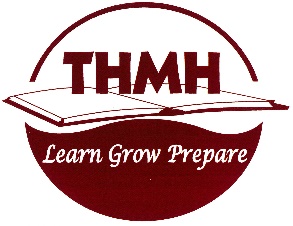 Terre Hill Mennonite High SchoolABSENCE EXCUSE CARDStudent Name ______________________________________________Date(s) of Absence___________________________________________Reason for Absence ______________________________________________________________________________________________________________		Parent Signature ________________________________Terre Hill Mennonite High SchoolABSENCE EXCUSE CARDStudent Name ______________________________________________Date(s) of Absence___________________________________________Reason for Absence ______________________________________________________________________________________________________________		Parent Signature ________________________________Terre Hill Mennonite High SchoolABSENCE EXCUSE CARDStudent Name ______________________________________________Date(s) of Absence___________________________________________Reason for Absence ______________________________________________________________________________________________________________		Parent Signature ________________________________Terre Hill Mennonite High SchoolABSENCE EXCUSE CARDStudent Name ______________________________________________Date(s) of Absence___________________________________________Reason for Absence ______________________________________________________________________________________________________________		Parent Signature ________________________________